2nd APHOG Annual Meeting 2023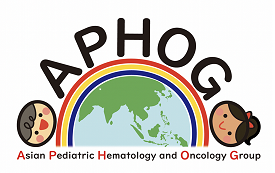 Symposium: “Fight Against Neuroblastoma in Asia”Date: 	May 21st SUN, 2023   9:00-12:15 (Armenia time; UTC+4)Venue: 	Yerevan, Armenia	     Hybrid (On site + On line)Register here: https://us06web.zoom.us/webinar/register/WN_OVisnX_0SKaGuIGGCdszpQOpening Remarks:	Akira Nakagawara	Chairperson, APHOG			Guillermo Chantada	President, SIOPModerators:		Rashmi Dalvi (India), Muhammad Saghir Khan (Pakistan),Session 1: (9:05-10:35; 30min talk with discussion for each speaker)Leonid S. Metelitsa   Baylor College of Medicine, Texas Children’s Hospital, USA“Anti-GD2 CAR-NKT cells are safe and produce antitumor responses in patients with relapsed/resistant neuroblastoma”Susan L. Cohn 	The University of Chicago, USA“Advancing Research with the International Neuroblastoma Risk Group Data Commons”Alice L. Yu       	Chang Gung Memorial Hospital & Academia Sinica, Taiwan“Advances in anti-GD2 immunotherapy of high risk neuroblastoma”<Intermission>Session 2: (10:45-12:15; 30min talk with discussion for each speaker)Kamikaze Matsumoto	  National Center for Child Health and Development, Japan“Japanese trials for high-risk neuroblastoma”Hiroyuki Shimada 	Stanford University School of Medicine, USA“Molecular pathology of high-risk neuroblastoma”Godfrey C. Chan	Hong Kong Children’s Hospital, HK, China“Potential APHOG trials for neuroblastoma in Asia”Closing remark:	Hiroki Hori		President, SIOP Asia===================================================================APHOG Annual General Meeting 2023Date: 	  May 21st SUN, 2023	13:00-14:00 (Armenia time; UTC+4)Venue:    Yerevan, Armenia	Hybrid (On site + On line)Register here: https://us06web.zoom.us/webinar/register/WN_LRogdz4TSum74Ia_4jZuiwOpening message (3 min)				Akira NakagawaraAPHOG Annual Report 2022 (10 min)			Godfrey C. ChanCollaboration between APHOG and SIOP Asia (5 min)	Hiroki HoriAction Plan 2023 (5 min)				Rashmi DalviManuscripts in preparation (5 min)			Chi-Kong LiResult of the Questionnaire Survey of APHOG (10 min)	Muhammad Saghir KhanBy-laws and APHOG Structure (5 min)			Godfrey ChanGlobal Collaborative Network (5 min)			Purna KurkureClosing message (3 min)				Bharat Agarwal===================================================================-------------------------------------------------------------------------------------------------------------------------------------------------------------Time differences:					        APHOG Meeting	  AGMTokyo, Japan		UTC+9	May 21st SUN	14:00-17:15	18:00-19:00Taipei, Taiwan		UTC+8	May 21st SUN 	13:00-16:15	17:00-18:00Hong Kong, China		UTC+8	May 21st SUN 	13:00-16:15	17:00-18:00Yerevan, Armenia		UTC+4	May 21st SUN	09:00-12:15	13:00-14:00Huston, USA		UTC-6	May 21st SUN	00:00-03:15	04:00-05:00Chicago, USA		UTC-6	May 21st SUN	00:00-03:15	04:00-05:00San Francisco, USA		UTC-8	May 20th SAT 	22:00-01:15	02:00-03:00